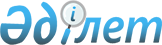 О признании утратившим силу решения Каражалского городского маслихатаРешение Каражалского городского маслихата Карагандинской области от 4 июня 2020 года № 400. Зарегистрировано Департаментом юстиции Карагандинской области 10 июня 2020 года № 5871
      Примечание ИЗПИ!

      Порядок введения в действие настоящего решения см. в п. 2.
      В соответствии с законом Республики Казахстан от 23 января 2001 года "О местном государственном управлении и самоуправлении в Республике Казахстан", законом Республики Казахстан от 6 апреля 2016 года "О правовых актах" Каражалский городской маслихат РЕШИЛ:
      1. Признать утратившим силу решение XXІІ сессии Каражалского городского маслихата от 5 апреля 2018 года № 204 "Об установлении единых ставок фиксированного налога для всех налогоплательщиков города Каражал" (зарегистрировано в Реестре государственной регистрации нормативных правовых актов за номером 4728, опубликовано в газете "Қазыналы өңір" от 5 мая 2018 года № 16 (901), в Эталонном контрольном банке нормативных правовых актов Республики Казахстан в электронном виде 11 мая 2018 года).
      2. Настоящее решение вводится в действие по истечении десяти календарных дней после дня его первого официального опубликования и распространяется на правовые отношения возникшие с 01 января 2020 года.
					© 2012. РГП на ПХВ «Институт законодательства и правовой информации Республики Казахстан» Министерства юстиции Республики Казахстан
				
      Председатель сессии, секретарь городского маслихата

З. Оспанова
